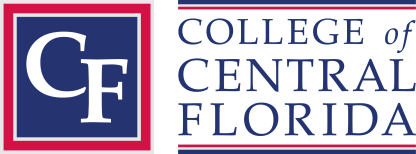 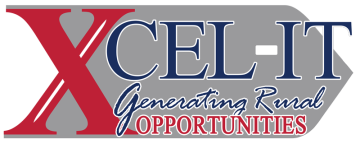 Total Program Credit Hours: 63College Credit CertificateMobile Device TechnologyCollege Credit CertificateMobile Device TechnologyProgram Code 6293Program Code 6293Course No.Course TitleCGS 1100Microcomputer ApplicationsCOP 2650Mobile DevicesCNT 2521Managing Mobile DevicesCNT 2523Mobile SecurityAssociate in ScienceComputer Information TechnologyAssociate in ScienceComputer Information TechnologyAssociate in ScienceComputer Information TechnologyAssociate in ScienceComputer Information TechnologyProgram Code 2295Program Code 2295Program Code 2295Program Code 2295Program Core CoursesProgram Core CoursesProgram Electives (Choose 1 of the following)Program Electives (Choose 1 of the following)Course No.Course TitleCourse No.Course TitleCGS2103Spreadsheet ApplicationsCOP 2250Java ProgrammingCGS 1100Microcomputer ApplicationsCGS 1820Web Programming ICOP 1332 or        COP 1030Programming in Visual Basic or Fundamental Programming ConceptsOST 2335 or          ENC 1102Business Communications or Freshman Composition Skills IICET 1178CPC Essentials – HardwareEET 1084Survey of ElectronicsCGS 1949Co-op Work ExperienceCGS 2540Database Management SystemsCGS 2557Internet TechnologiesCET 1171Introduction to Computer TechnologyCTS 2136PC Desktop SupportCGS 2871Multimedia Computer applicationsCET 1179PC Essentials – SoftwareCNT 2523Mobile SecurityCTS 2120Security FundamentalsCNT 2521Managing Mobile DevicesCIS 2321Introduction to Systems Analysis and DesignCOP 2650Mobile DevicesCET 2180Practical PC TechnicianCGS 2930Special Topics in Computers – Introduction to Computer SkillsCTS 2134Networking FundamentalsCGS 2930Special Topics in Computers – Overview of Microsoft OfficeCTS 2651Router Technology+ One Business or Technology elective+ One Business or Technology electiveCTS 2143Server Fundamentals